2016/06/15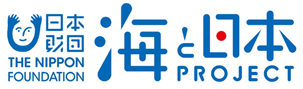 　　　海と子どもとアーティスト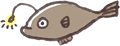 厳しい自然の中で働く漁師の安全と豊漁を祈ることから生まれた芸術品である大漁旗の意味や込められた思いを知り、染色家・現代アーティストと共にオリジナル大漁旗を製作し、当日網を引く漁船に掲げます。漁師体験では、大きな網を海に沈みこませ、子どもも大人もみんなで力いっぱい手繰り寄せ、漁師さんと一緒に、生きた魚を手づかみで捕まえ、調理して食べましょう。命をいただく意味も改めて考える食育にも通じる事業です。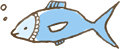 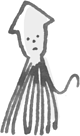 日時	★7月16日（土）大漁旗づくり	午前10時～午後4時　太宰府山かげ亭染色家 松田唯さん、現代アーティスト 岩田とも子さんと共にオリジナル大漁旗を作ります。16日のみの参加もできます。参加無料です。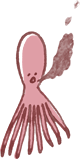 ★7月１7日（日）漁師さんと地引網	申込が必要です。午前9:30　太宰府市役所駐車場集合・出発（西鉄二日市観光バス）↓福岡市西区愛宕　マリナタウン海浜公園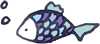 　到着後、オリジナル大漁旗制作・完成・漁船に旗を掲げる12:３0くらい～　地引網　　その後、採れた魚を調理・食事（バーベキュー）　漁師さんとの交流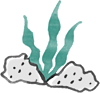 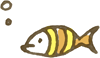 ↓午後5時　太宰府市役所駐車場へ向けて、出発。到着後解散★１７日午前中は、オリジナルの大漁旗を完成させ、海浜公園の水辺や砂浜で遊びながら待ちます。おにぎりを持参するなどして、軽く、何か食べておいてください。★雨天決行。強風・荒天の場合は、雨天プログラムとなります。当日朝決定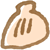 17日参加費	大人　4,000円、子ども　3,500円（3歳以上有料）				できるだけ、7月11日までに入金をお願いします。持ってくるもの帽子、軍手、シート、着替え、水筒、おやつ、おにぎり、タオル、ビニール袋、雨具（少雨の場合）クーラーボックス（小魚を持ち帰ることができるかもしれません。当日次第）※定員５０名になり次第、締め切ります。親子で申し込みください。子どもだけの場合は、ご相談ください。★雨天プログラム　太宰府市役所駐車場→マリンワールド海ノ中道海浜公園（昼食各自）　　となります。申込・問合せ先　NPO法人太宰府アートのたね　牟田佳子　092-921-3048　　　090-4473-4864申込は、直接またはお電話で、受け付けます。前日・当日のキャンセルには、キャンセル料をいただきます。このイベントは、日本財団 海と日本プロジェクトの一環で実施しています。主催 NPO法人太宰府アートのたね　後援　福岡市　太宰府市教育委員会